Fabrication 10/20Instructor’s Name:  William Cox	School’s Phone Number: 780 623-4271Instructor’s e-mail address: William.cox@nlsd.ab.caRESOURCESTexts:  Welding and Metal Fabrication, Welding Skills, Modern WeldingSuppliesSchool SuppliedStudent Supplied: pencil and penCOURSE OBJECTIVESThe goal for students is to achieve a greater understanding of the world of Mechanics.  By doing a wider variety of hands on learning, the student will get an idea of Mechanic related career opportunities.CTS and Fine Arts Assessment Policy*Student achievement of course outcomes will be evaluated through a triangulation of data that is ongoing from formative and summative assessments throughout the year.*Effective feedback may include scoring guides, rubrics, benchmarks, exemplars, written feedback or checklists that support student achievement and provide summative evidence of learning.*Students will be provided with opportunities to replace zeros and incomplete assignments or activities if they display competence on alternative assessments or assignmentsCONTENT*Each module is worth 1 credit, course outlines may change to better suit student interest areas.	COURSE EVALUATION(Criteria and Value)Practical Tasks				  60%Assignments				  30%3.      Safety 					  10%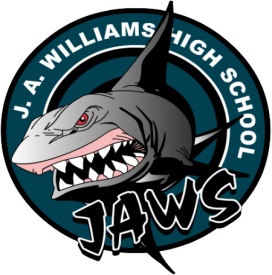 Mec 10Mec 20Mec 30Mec 1010MODES & MECHANISMSMec 2030Lubrication & CoolingMec 3010Buying & Selling VehiclesMec 1015Tools and materialsMec 2040Fuel & Exhaust SystemsMec 3020Vehicle Value AppraisalMec 1040Engine Fundamentals\Mec 2060Ignition SystemsMec 3910Mec Project DMec 1130Mechanical SystemsMec 20090ELECTRICAL COMPONENTSMec 3920Mec Project EMec 1110PNEUMATICS & HYDRAULICSMec 1220Braking systemsMec 1020Vehicle Service CareMec 2010VEHICLE DETAILINGMec 1090Electrical FundamentalsMec 2020Vehicle MaintenanceMec 1190Surface Prep 1Mec 2910Mec Project BMec 1910Mec Project AMec 2920Mec Project CMec 1065Mec Welding Fundamentals